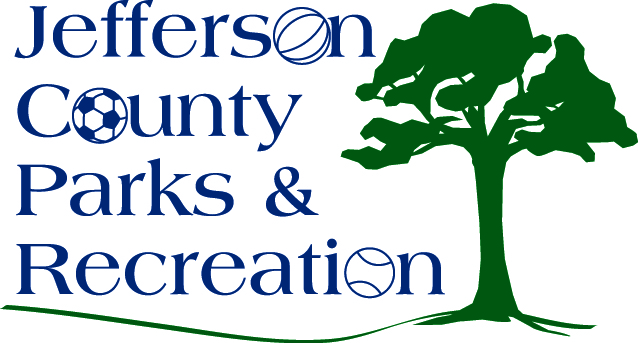 Call to Order: 7:01 p.m.			 Roll Call: Compton, Hill, Manual, McIntyre, Milbourne, Mountz, Pierson, Taylor, Thompson, Public Comment: noneApproval of Minutes:  Manual made motion with one correction. ApprovedTreasurer’s Report:  noneDirector’s Report: Director Myers gave the director’s report. The JCPR Community Center will be open March 1 from 8:00-4:00. Soccer begins mid March.Standing Committee ReportsExecutive: noFinance: noInfrastructure: met and discussed Moulton ParkOperations: noAudit:  chose an auditorUnfinished BusinessOld Business New BusinessUpdates, discussion, and possible action on items regarding COVID-19.No updatesDiscussion and possible action on legislative items that may have an effect on parks & recreation.Discussed two bills concerning Air B&B to pay hotel/motel tax. It was discussed to send a letter of support. Other bill WV Code 49-2-113-Childcare LicensesDiscussion and possible action on recalculation of impact fees that may affect parks and recreation.After discussion Director Myers will send a letter to the County Commission concerning impact fees.Discussion and possible action on purchase of Riverside Farm, that would expand Moulton Park.DiscussedDiscussion and possible action on earmarking an additional $25,000 from the impact fee account toward the purchase of Riverside FarmDiscussed and Mountz made a motion for an additional $25,000 impact fee money go to the acquisition of Riverside Farm. Approved.Discussion and possible action on the Environmental Assessment report and public comment for the purchase of Riverside Farm.Discussed the Environmental Assessment report which will be made public via the newspapers, website, and social media.Adjourn: Taylor made motion to adjourn at 8:06 pm. Motion passed.